Guía N°9 Artes Visuales 3ro Medio:Entorno CotidianoQuerida/o estudiante, espero que te encuentres muy bien junto a tu familia.Es importante recordar: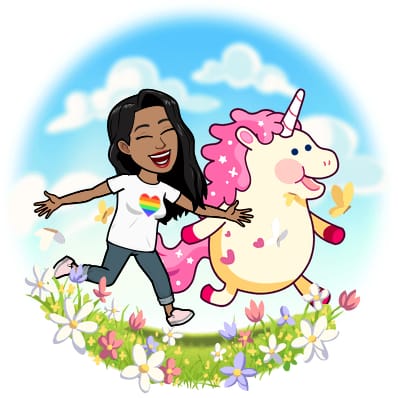 Quedarse en casaLavarse las manos habitualmenteNo es necesario imprimir las guías, puedes trabajar en tu croquera.Enviar trabajos sólo cuando éstos sean solicitadosSi tienes dudas me puedes escribir a mi correoPronto nos veremos “Siempre hay una solución para cada problema, una sonrisa para cada lágrima y un abrazo (aunque sea virtual) para cada tristeza.”	La guía anterior trabajamos con el Entorno Cotidiano, en donde vimos diferentes artistas que trabajaban con esta temática. La actividad que debían realizar era dibujar una parte de tu entorno cotidiano, tomando como referente el trabajo de Vincent Van Gogh.  Para esta guía debe pintar el dibujo que hicieron, pueden pintar con lo que tengan en sus casas: Lápices de colores, crayones, témperas, acrílicos, acuarela u otro. También pueden combinar técnicas.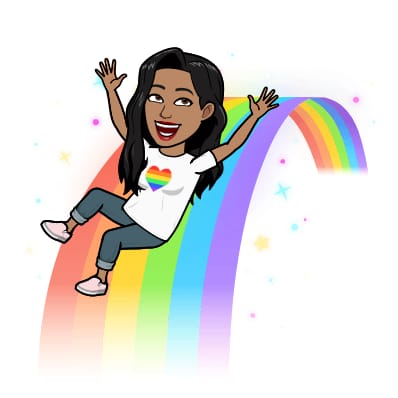  Si tienes dudas y/o preguntas escríbeme a arozas@sanfernandocollege.cl contesto los correos de lunes a viernes de 15:00 a 18:00 hrs. Recuerda SIEMPRE especificar tu nombre, apellido y curso junto a tu pregunta.NombreNombreNombreCursoFechaFecha3ro medio D ESemana lunes 15 al viernes 19 de junio de 2020Semana lunes 15 al viernes 19 de junio de 2020ContenidosObjetivos de AprendizajesHabilidadesEntorno CotidianoOA 2: Expresar ideas, emociones y sentimientos, a partir de formas percibidas en la observación sensible del entorno cotidiano, evaluando los trabajos realizados en función de sus características visuales, expresivas, creativas, técnicas y por la capacidad de perseverar en los procesos de investigación.Reconocer – Aplicar - Crear